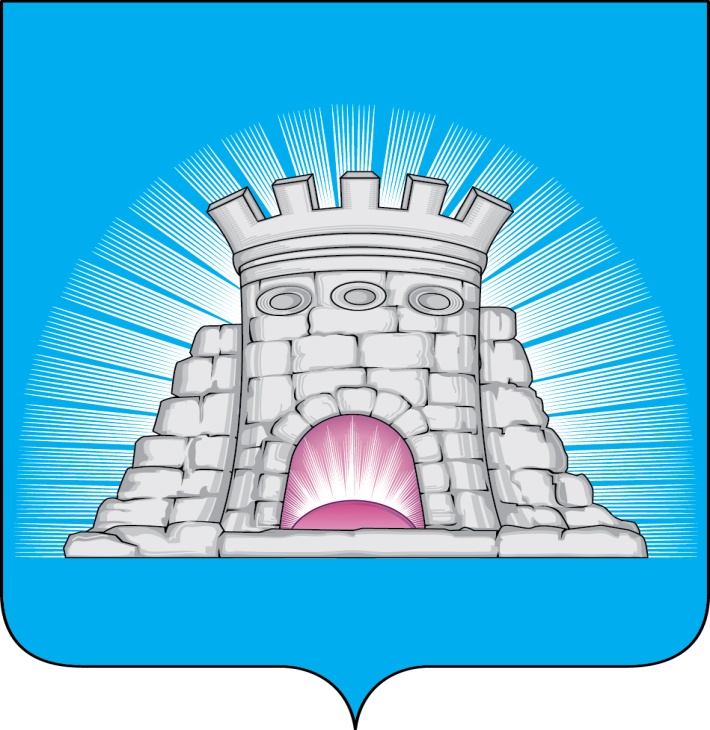                           П О С Т А Н О В Л Е Н И Е20.02.2023  №  239/2г. Зарайск                              О внесении изменений в постановление главы городскогоокруга Зарайск Московской области от 26.03.2018 № 514/3«Об инвестиционном совете городского округа Зарайск»	В соответствии с Федеральным законом от 06.10.2003 № 131-ФЗ «Об общих принципах организации местного самоуправления в Российской Федерации», руководствуясь Уставом муниципального образования городской округ Зарайск Московской области, и в связи с кадровыми изменениями в администрации городского округа Зарайск Московской областиП О С Т А Н О В Л Я Ю:1. Внести следующие изменения в постановление главы городского округа Зарайск Московской области от 26.03.2018 № 514/3 «Об инвестиционном совете городского округа Зарайск» (далее – постановление): 1) в пункте 2.8 раздела II «Основные задачи Совета» положения об инвестиционном совете городского округа Зарайск Московской области (далее – Положения) (приложение 1 к постановлению) после слова «административными» дополнить словами «и муниципальными»;2) изложить пункт 4.2 раздела IV «Порядок формирования Совета» Положения (приложение 1 к постановлению) в следующей редакции:«4.2. Заместителем председателя Совета является первый заместитель главы администрации городского округа Зарайск Московской области»;3) изложить пункт 4.4 раздела IV «Порядок формирования Совета» Положения (приложение 1) к постановлению в следующей редакции:«4.4. Совет должен состоять из представителей администрации городского округа Зарайск Московской области, представителей общественных объединений и организаций, представителей бизнеса, представителей организаций, отвечающих за обеспечение инженерной инфраструктурой»;													 0106954) изложить пункт 5.5. раздела V «Принципы и порядок работы Совета» Положения (приложение 1 к постановлению) в следующей редакции:«5.5. Заседания Совета проводятся по мере необходимости или по инициативе инвестора»;5) в пункте 5.12. раздела V «Принципы и порядок работы Совета» Положения (приложение 1 к постановлению) слова «и публикуются в средствах массовой информации» исключить;6) изложить приложение 2 к постановлению в новой редакции (прилагается).      2. Разместить настоящее постановление на официальном сайте администрации городского округа Зарайск Московской области в сети «Интернет».И.о. главы городского округа Зарайск А.А. ПростоквашинВерноНачальник службы делопроизводства 		   Л.Б. Ивлева20.02.2023Разослано: в дело, членам инвестиционного совета, прокуратура.А.В. Фисенко 8 496 66 2-57-20									Приложение 									к постановлению главы 									городского округа Зарайск 									от  20.02.2023  №  239/2СОСТАВИНВЕСТИЦИОННОГО СОВЕТА ГОРОДСКОГО ОКРУГА ЗАРАЙСКПетрущенко Виктор Анатольевич – глава городского округа Зарайск (председатель инвестиционного совета);Мешков Андрей Николаевич – первый заместитель главы администрации городского округа Зарайск (заместитель председателя инвестиционного совета);Панферова Ирина Владимировна – главный эксперт отдела экономики и инвестиций администрации городского округа Зарайск (ответственный секретарь совета);члены совета:Шолохов Андрей Вячеславович – заместитель главы администрации городского округа Зарайск;Простоквашин Александр Александрович – заместитель главы администрации городского округа Зарайск;Толмачева Юлия Олеговна – председатель комитета по управлению имуществом администрации городского округа Зарайск;Шерманова Ольга Юрьевна – начальник отдела сельского хозяйства администрации городского округа Зарайск;Завгородний Кирилл Константинович – начальник отдела архитектуры и градостроительства администрации городского округа Зарайск;Никульцева Юлия Валерьевна – директор МБУ «Центр инвестиций и устойчивого развития городского округа Зарайск»;Жук Татьяна Николаевна – начальник Зарайской РЭС филиал ГУП МО «Мособлгаз» «Ступиномежрайгаз»;Долганов Алексей Михайлович – начальник Зарайско - Озерской РЭС Восточные электрические сети ПАО «Россети Московский регион» (по согласованию);Леонов Роман Анатольевич - председатель ассоциации крестьянских (фермерских) хозяйств, индивидуальных предпринимателей, глав крестьянских (фермерских) хозяйств и личных подсобных хозяйств (по согласованию);Розанов Константин Николаевич – председатель союза «Промышленники и предприниматели городского округа Зарайск» (по согласованию). 